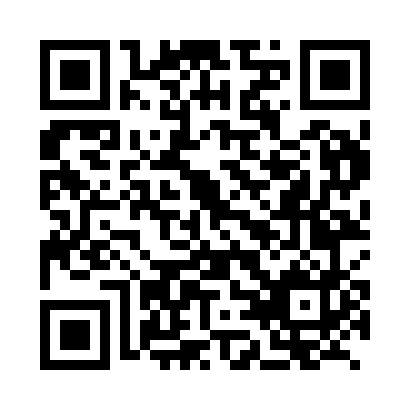 Prayer times for Crmelice, SloveniaWed 1 May 2024 - Fri 31 May 2024High Latitude Method: Angle Based RulePrayer Calculation Method: Muslim World LeagueAsar Calculation Method: HanafiPrayer times provided by https://www.salahtimes.comDateDayFajrSunriseDhuhrAsrMaghribIsha1Wed3:505:501:006:018:1110:042Thu3:485:491:006:028:1210:063Fri3:465:481:006:038:1410:084Sat3:435:461:006:048:1510:105Sun3:415:451:006:058:1610:126Mon3:395:431:006:058:1810:147Tue3:375:421:006:068:1910:168Wed3:345:401:006:078:2010:189Thu3:325:391:006:078:2110:2010Fri3:305:381:006:088:2210:2211Sat3:285:371:006:098:2410:2412Sun3:265:351:006:108:2510:2613Mon3:235:341:006:108:2610:2814Tue3:215:331:006:118:2710:3015Wed3:195:321:006:128:2810:3216Thu3:175:311:006:128:3010:3417Fri3:155:291:006:138:3110:3618Sat3:135:281:006:148:3210:3819Sun3:115:271:006:148:3310:4020Mon3:095:261:006:158:3410:4221Tue3:075:251:006:168:3510:4422Wed3:055:241:006:168:3610:4623Thu3:035:241:006:178:3710:4824Fri3:015:231:006:188:3810:4925Sat2:595:221:006:188:3910:5126Sun2:575:211:016:198:4010:5327Mon2:565:201:016:208:4110:5528Tue2:545:201:016:208:4210:5729Wed2:525:191:016:218:4310:5930Thu2:515:181:016:218:4411:0031Fri2:495:181:016:228:4511:02